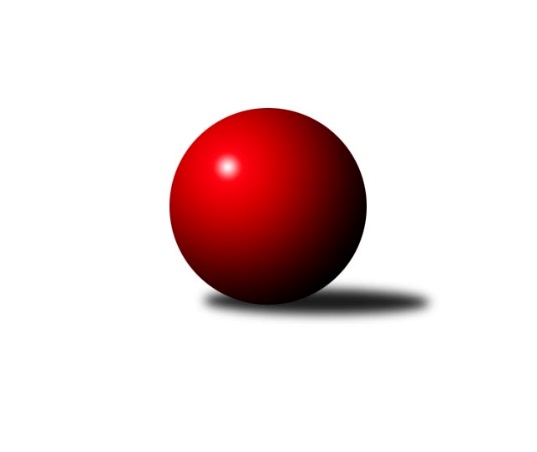 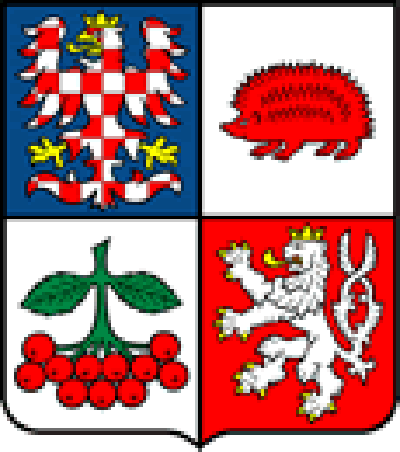 Č.16Ročník 2019/2020	15.2.2020Nejlepšího výkonu v tomto kole: 2698 dosáhlo družstvo: TJ Třebíč BKrajský přebor Vysočina 2019/2020Výsledky 16. kolaSouhrnný přehled výsledků:TJ Spartak Pelhřimov G	- TJ Slovan Kamenice nad Lipou E	2:6	2504:2589	5.0:7.0	13.2.KK Slavoj Žirovnice B	- TJ Start Jihlava B	8:0	2542:2317	11.5:0.5	14.2.TJ Spartak Pelhřimov B	- TJ Třebíč B	0:8	2571:2698	4.0:8.0	14.2.TJ Slovan Kamenice nad Lipou B	- TJ Třebíč C	7:1	2636:2611	8.0:4.0	14.2.TJ BOPO Třebíč A	- TJ Nové Město na Moravě B	5:3	2580:2523	7.0:5.0	15.2.TJ BOPO Třebíč B	- TJ Sokol Cetoraz 	2.5:5.5	2443:2479	7.0:5.0	15.2.Tabulka družstev:	1.	TJ Třebíč B	16	14	0	2	98.5 : 29.5 	125.0 : 67.0 	 2603	28	2.	TJ BOPO Třebíč A	16	13	0	3	87.5 : 40.5 	120.0 : 72.0 	 2555	26	3.	KK Slavoj Žirovnice B	16	13	0	3	85.5 : 42.5 	117.0 : 75.0 	 2594	26	4.	TJ Sokol Cetoraz	16	10	0	6	74.5 : 53.5 	98.5 : 93.5 	 2532	20	5.	TJ Třebíč C	16	10	0	6	67.5 : 60.5 	104.5 : 87.5 	 2496	20	6.	TJ Slovan Kamenice nad Lipou E	16	9	0	7	72.0 : 56.0 	110.0 : 82.0 	 2531	18	7.	TJ Spartak Pelhřimov B	16	8	0	8	70.0 : 58.0 	105.0 : 87.0 	 2531	16	8.	TJ Nové Město na Moravě B	16	7	0	9	58.5 : 69.5 	90.0 : 102.0 	 2473	14	9.	TJ Spartak Pelhřimov G	16	4	0	12	45.5 : 82.5 	76.5 : 115.5 	 2461	8	10.	TJ Slovan Kamenice nad Lipou B	16	4	0	12	40.0 : 88.0 	73.5 : 118.5 	 2478	8	11.	TJ BOPO Třebíč B	16	3	0	13	39.0 : 89.0 	75.5 : 116.5 	 2330	6	12.	TJ Start Jihlava B	16	1	0	15	29.5 : 98.5 	56.5 : 135.5 	 2351	2Podrobné výsledky kola:	 TJ Spartak Pelhřimov G	2504	2:6	2589	TJ Slovan Kamenice nad Lipou E	Ondřej Kohout	 	 186 	 185 		371 	 0:2 	 463 	 	223 	 240		Adam Rychtařík	Josefína Vytisková	 	 199 	 203 		402 	 0:2 	 431 	 	216 	 215		Kamila Jirsová	Jan Daniel	 	 230 	 237 		467 	 2:0 	 446 	 	224 	 222		Jan Škrampal	Radek David	 	 193 	 194 		387 	 0:2 	 395 	 	198 	 197		Darja Novotná	Lukáš Melichar	 	 225 	 228 		453 	 2:0 	 424 	 	203 	 221		Milan Podhradský	Jiří Čamra	 	 189 	 235 		424 	 1:1 	 430 	 	216 	 214		Jiří Šindelářrozhodčí: Zdeněk FridrichovskýNejlepší výkon utkání: 467 - Jan Daniel	 KK Slavoj Žirovnice B	2542	8:0	2317	TJ Start Jihlava B	Daniel Bašta	 	 210 	 205 		415 	 2:0 	 346 	 	154 	 192		Milan Chvátal	Aneta Kusiová	 	 213 	 218 		431 	 2:0 	 413 	 	212 	 201		Marta Tkáčová	Tomáš Váňa	 	 183 	 190 		373 	 2:0 	 365 	 	180 	 185		Aleš Paluska	Vilém Ryšavý	 	 200 	 231 		431 	 2:0 	 387 	 	198 	 189		Tomáš Vestfál	Jan Bureš	 	 239 	 220 		459 	 2:0 	 385 	 	207 	 178		Antonín Kestler	Zdeněk Januška	 	 223 	 210 		433 	 1.5:0.5 	 421 	 	211 	 210		Miroslav Berkarozhodčí: Daniel BaštaNejlepší výkon utkání: 459 - Jan Bureš	 TJ Spartak Pelhřimov B	2571	0:8	2698	TJ Třebíč B	Miroslava Matejková	 	 221 	 221 		442 	 0:2 	 479 	 	252 	 227		Libor Nováček	Karel Pecha	 	 236 	 213 		449 	 1:1 	 456 	 	223 	 233		Mojmír Novotný	Jaroslav Benda	 	 204 	 201 		405 	 0:2 	 458 	 	223 	 235		Jan Dobeš	Kateřina Carvová	 	 216 	 205 		421 	 1:1 	 424 	 	192 	 232		Pavel Kohout *1	Bohumil Nentvich	 	 192 	 234 		426 	 1:1 	 440 	 	207 	 233		Jaroslav Tenkl	Josef Fučík	 	 218 	 210 		428 	 1:1 	 441 	 	209 	 232		Vladimír Kantorrozhodčí: Kovářová Hanastřídání: *1 od 47. hodu Petr TomanNejlepší výkon utkání: 479 - Libor Nováček	 TJ Slovan Kamenice nad Lipou B	2636	7:1	2611	TJ Třebíč C	Milan Podhradský ml.	 	 217 	 227 		444 	 2:0 	 411 	 	208 	 203		Petr Března	Josef Vančík	 	 209 	 203 		412 	 0:2 	 499 	 	245 	 254		Jiří Mikoláš	Filip Schober	 	 221 	 230 		451 	 2:0 	 420 	 	214 	 206		Marie Dobešová	Marek Jirsa	 	 224 	 197 		421 	 1:1 	 417 	 	214 	 203		Dagmar Rypelová	Pavel Zedník	 	 239 	 218 		457 	 1:1 	 429 	 	210 	 219		Lubomír Horák	Jan Švarc	 	 219 	 232 		451 	 2:0 	 435 	 	218 	 217		Milan Lenzrozhodčí: Miroslav VotápekNejlepší výkon utkání: 499 - Jiří Mikoláš	 TJ BOPO Třebíč A	2580	5:3	2523	TJ Nové Město na Moravě B	Filip Šupčík	 	 226 	 204 		430 	 2:0 	 398 	 	205 	 193		Jiří Faldík	Vladimír Dřevo	 	 201 	 202 		403 	 0:2 	 417 	 	208 	 209		Radek Horký	Pavel Šplíchal	 	 231 	 196 		427 	 1:1 	 445 	 	225 	 220		Josef Šebek	Kamil Polomski	 	 211 	 218 		429 	 0:2 	 465 	 	227 	 238		Roman Svojanovský	Petr Zeman	 	 208 	 218 		426 	 2:0 	 413 	 	201 	 212		Anna Kuběnová	Bohumil Drápela	 	 257 	 208 		465 	 2:0 	 385 	 	194 	 191		Zdeněk Topinkarozhodčí:  Vedoucí družstevNejlepšího výkonu v tomto utkání: 465 kuželek dosáhli: Roman Svojanovský, Bohumil Drápela	 TJ BOPO Třebíč B	2443	2.5:5.5	2479	TJ Sokol Cetoraz 	Milan Gregorovič	 	 199 	 225 		424 	 2:0 	 408 	 	188 	 220		Vladimír Berka	Martin Kantor	 	 206 	 199 		405 	 1:1 	 413 	 	197 	 216		Patrik Berka	Zdeňka Kolářová	 	 206 	 203 		409 	 1:1 	 409 	 	206 	 203		Radek Čejka	Marie Ježková	 	 197 	 185 		382 	 0:2 	 436 	 	216 	 220		Jaroslav Lhotka	Pavel Šplíchal st.	 	 212 	 178 		390 	 1:1 	 433 	 	211 	 222		Dušan Macek	Pavel Švec	 	 214 	 219 		433 	 2:0 	 380 	 	200 	 180		Marcel Berkarozhodčí: Nejlepší výkon utkání: 436 - Jaroslav LhotkaPořadí jednotlivců:	jméno hráče	družstvo	celkem	plné	dorážka	chyby	poměr kuž.	Maximum	1.	Libor Nováček 	TJ Třebíč B	448.56	296.4	152.1	3.1	6/8	(479)	2.	Mojmír Novotný 	TJ Třebíč B	448.41	293.8	154.7	2.7	7/8	(503)	3.	František Jakoubek 	KK Slavoj Žirovnice B	441.88	301.6	140.3	4.4	5/7	(496)	4.	Bohumil Drápela 	TJ BOPO Třebíč A	441.50	291.5	150.0	2.8	6/7	(481)	5.	Adam Rychtařík 	TJ Slovan Kamenice nad Lipou E	441.48	303.1	138.3	4.6	6/6	(512)	6.	Jan Dobeš 	TJ Třebíč B	440.64	299.5	141.2	2.4	7/8	(498)	7.	Jaroslav Lhotka 	TJ Sokol Cetoraz 	440.11	300.5	139.6	5.9	7/7	(470)	8.	Jan Bureš 	KK Slavoj Žirovnice B	439.73	300.0	139.7	4.1	6/7	(473)	9.	Barbora Švédová 	KK Slavoj Žirovnice B	438.40	300.2	138.2	3.9	5/7	(469)	10.	Vladimír Dřevo 	TJ BOPO Třebíč A	437.28	295.8	141.5	4.3	6/7	(464)	11.	Milan Podhradský 	TJ Slovan Kamenice nad Lipou E	436.12	294.5	141.6	5.1	6/6	(465)	12.	Jaroslav Tenkl 	TJ Třebíč B	436.05	292.1	144.0	3.6	8/8	(474)	13.	Václav Novotný 	TJ Spartak Pelhřimov B	434.93	301.0	133.9	5.0	7/7	(466)	14.	Aneta Kusiová 	KK Slavoj Žirovnice B	434.77	293.3	141.5	3.9	7/7	(469)	15.	Lubomír Horák 	TJ Třebíč C	434.49	296.2	138.3	6.8	5/7	(465)	16.	Tomáš Váňa 	KK Slavoj Žirovnice B	434.03	302.1	132.0	5.8	6/7	(471)	17.	Petr Toman 	TJ Třebíč C	433.50	293.9	139.6	5.6	6/7	(470)	18.	Kamil Polomski 	TJ BOPO Třebíč B	433.06	295.6	137.5	4.9	5/6	(471)	19.	Libor Linhart 	TJ Spartak Pelhřimov G	432.60	293.6	139.0	7.8	5/7	(488)	20.	Miroslav Mátl 	TJ BOPO Třebíč A	431.22	288.5	142.7	3.5	7/7	(468)	21.	Milan Kocanda 	TJ Nové Město na Moravě B	430.08	296.9	133.2	8.2	6/7	(474)	22.	Jan Škrampal 	TJ Slovan Kamenice nad Lipou E	429.98	292.1	137.9	5.6	5/6	(483)	23.	Daniel Bašta 	KK Slavoj Žirovnice B	428.42	298.2	130.2	5.3	6/7	(465)	24.	Marcel Berka 	TJ Sokol Cetoraz 	428.18	293.2	134.9	6.1	7/7	(457)	25.	Lukáš Melichar 	TJ Spartak Pelhřimov G	427.91	295.3	132.6	4.4	7/7	(455)	26.	Milan Gregorovič 	TJ BOPO Třebíč B	427.88	292.4	135.5	8.3	6/6	(469)	27.	Pavel Šplíchal 	TJ BOPO Třebíč A	427.23	288.4	138.9	4.4	7/7	(465)	28.	Karel Pecha 	TJ Spartak Pelhřimov B	425.63	295.6	130.1	6.3	7/7	(464)	29.	Pavel Kohout 	TJ Třebíč B	425.39	296.0	129.4	7.3	6/8	(454)	30.	Petr Března 	TJ Třebíč C	425.29	297.5	127.8	7.3	6/7	(455)	31.	Petr Zeman 	TJ BOPO Třebíč A	424.77	293.4	131.4	5.1	6/7	(463)	32.	Vladimír Kantor 	TJ Třebíč B	424.29	290.5	133.8	6.3	7/8	(464)	33.	Zdeněk Januška 	KK Slavoj Žirovnice B	424.19	293.7	130.5	5.6	6/7	(444)	34.	Milan Podhradský  ml.	TJ Slovan Kamenice nad Lipou B	422.02	290.6	131.5	6.1	5/6	(484)	35.	Marek Jirsa 	TJ Slovan Kamenice nad Lipou B	421.27	285.5	135.8	7.9	5/6	(439)	36.	Jaroslav Benda 	TJ Spartak Pelhřimov B	419.57	288.8	130.8	8.6	7/7	(459)	37.	Kateřina Carvová 	TJ Spartak Pelhřimov B	419.44	293.4	126.1	9.6	6/7	(463)	38.	Bohumil Nentvich 	TJ Spartak Pelhřimov B	419.33	294.3	125.1	7.5	7/7	(484)	39.	Dagmar Rypelová 	TJ Třebíč C	419.25	292.8	126.5	8.2	6/7	(454)	40.	Vladimír Berka 	TJ Sokol Cetoraz 	418.63	289.2	129.4	4.9	7/7	(445)	41.	Anna Kuběnová 	TJ Nové Město na Moravě B	418.06	289.5	128.6	6.0	7/7	(482)	42.	Jan Švarc 	TJ Slovan Kamenice nad Lipou B	417.45	290.9	126.6	6.3	5/6	(464)	43.	Miroslav Votápek 	TJ Slovan Kamenice nad Lipou B	417.30	289.8	127.5	7.6	6/6	(440)	44.	Jan Hruška 	TJ Spartak Pelhřimov G	416.06	285.7	130.4	6.3	5/7	(468)	45.	Jiří Šindelář 	TJ Slovan Kamenice nad Lipou E	416.00	287.4	128.6	5.4	6/6	(480)	46.	Patrik Berka 	TJ Sokol Cetoraz 	416.00	289.4	126.6	5.7	7/7	(452)	47.	Filip Šupčík 	TJ BOPO Třebíč A	415.29	287.2	128.1	7.8	5/7	(449)	48.	Kamila Jirsová 	TJ Slovan Kamenice nad Lipou E	414.69	287.4	127.3	7.8	6/6	(490)	49.	Zdeněk Topinka 	TJ Nové Město na Moravě B	414.46	289.0	125.4	7.9	6/7	(462)	50.	Dušan Macek 	TJ Sokol Cetoraz 	414.00	286.4	127.6	7.6	7/7	(454)	51.	Josef Fučík 	TJ Spartak Pelhřimov B	413.40	290.1	123.3	7.0	7/7	(459)	52.	Filip Schober 	TJ Slovan Kamenice nad Lipou B	413.31	288.0	125.3	8.9	6/6	(451)	53.	František Novotný 	TJ Sokol Cetoraz 	412.57	291.7	120.9	7.2	5/7	(435)	54.	Josef Šebek 	TJ Nové Město na Moravě B	412.35	284.3	128.1	6.5	6/7	(454)	55.	Pavel Zedník 	TJ Slovan Kamenice nad Lipou B	409.66	287.5	122.1	8.8	5/6	(471)	56.	Tomáš Tesař 	TJ Slovan Kamenice nad Lipou B	409.48	287.1	122.4	10.8	5/6	(437)	57.	Jan Daniel 	TJ Spartak Pelhřimov G	406.37	283.4	123.0	7.1	6/7	(467)	58.	Tomáš Brátka 	TJ Třebíč C	406.13	288.6	117.5	8.1	5/7	(469)	59.	Tomáš Vestfál 	TJ Start Jihlava B	405.79	288.9	116.9	10.0	7/7	(438)	60.	Milan Lenz 	TJ Třebíč C	404.50	287.0	117.6	10.2	5/7	(441)	61.	Jiří Čamra 	TJ Spartak Pelhřimov G	403.57	286.5	117.1	9.3	7/7	(444)	62.	Josef Vančík 	TJ Slovan Kamenice nad Lipou B	400.50	282.6	118.0	11.5	5/6	(451)	63.	Darja Novotná 	TJ Slovan Kamenice nad Lipou E	400.50	283.6	116.9	9.2	4/6	(459)	64.	Jiří Faldík 	TJ Nové Město na Moravě B	399.40	283.6	115.8	10.1	5/7	(419)	65.	Martin Kantor 	TJ BOPO Třebíč B	397.30	276.2	121.1	7.1	6/6	(429)	66.	Jaroslav Kasáček 	TJ Třebíč C	393.33	279.2	114.1	10.3	6/7	(418)	67.	Radek David 	TJ Spartak Pelhřimov G	388.70	276.6	112.1	10.3	5/7	(427)	68.	Marta Tkáčová 	TJ Start Jihlava B	387.08	274.9	112.2	13.1	6/7	(413)	69.	Milan Chvátal 	TJ Start Jihlava B	386.68	271.0	115.7	9.7	7/7	(416)	70.	Aleš Paluska 	TJ Start Jihlava B	385.67	275.7	110.0	10.8	7/7	(440)	71.	Zdeňka Kolářová 	TJ BOPO Třebíč B	385.00	273.1	111.9	9.5	6/6	(428)	72.	František Kuběna 	TJ Nové Město na Moravě B	379.37	268.3	111.1	11.6	5/7	(438)	73.	Marie Ježková 	TJ BOPO Třebíč B	379.19	265.0	114.2	7.7	4/6	(431)	74.	Dominika Štarková 	TJ BOPO Třebíč B	373.83	266.8	107.0	9.7	4/6	(405)	75.	Ladislav Štark 	TJ BOPO Třebíč B	373.25	271.6	101.7	16.1	4/6	(396)		Jiří Mikoláš 	TJ Třebíč B	471.78	318.6	153.2	3.8	3/8	(499)		Michal Chvála 	TJ Slovan Kamenice nad Lipou B	468.67	320.3	148.3	5.3	1/6	(490)		Tereza Buďová 	TJ Nové Město na Moravě B	454.80	302.8	152.0	2.4	1/7	(480)		Stanislav Kropáček 	TJ Spartak Pelhřimov G	450.50	295.0	155.5	5.0	2/7	(451)		Roman Svojanovský 	TJ Nové Město na Moravě B	437.67	299.0	138.7	6.6	4/7	(465)		Josefína Vytisková 	TJ Spartak Pelhřimov G	437.50	304.7	132.8	4.8	2/7	(453)		Zdeňka Vytisková 	TJ Spartak Pelhřimov B	434.00	305.0	129.0	8.0	1/7	(434)		Pavel Švec 	TJ BOPO Třebíč B	433.30	296.5	136.8	4.7	2/6	(464)		Miroslava Matejková 	TJ Spartak Pelhřimov B	432.47	301.4	131.1	4.1	4/7	(464)		Lukáš Toman 	TJ Třebíč B	431.50	296.2	135.3	6.4	5/8	(467)		Libor Kočovský 	KK Slavoj Žirovnice B	431.00	314.0	117.0	9.0	1/7	(431)		Vilém Ryšavý 	KK Slavoj Žirovnice B	427.40	291.5	135.9	4.5	4/7	(450)		Petr Dobeš  st.	TJ Třebíč B	425.00	308.0	117.0	3.0	1/8	(425)		Petr Hlaváček 	TJ Start Jihlava B	423.08	293.6	129.5	4.8	4/7	(473)		Petr Bína 	TJ Slovan Kamenice nad Lipou E	420.44	292.6	127.9	5.2	3/6	(451)		Radek Čejka 	TJ Sokol Cetoraz 	416.18	296.8	119.4	7.1	4/7	(431)		Radek Horký 	TJ Nové Město na Moravě B	415.63	287.3	128.4	8.5	4/7	(449)		Lukáš Bambula 	TJ Spartak Pelhřimov G	411.63	287.9	123.7	7.7	4/7	(438)		Marie Dobešová 	TJ Třebíč C	410.83	291.2	119.7	9.3	4/7	(478)		Martin Michal 	TJ Třebíč C	407.50	291.5	116.0	9.5	2/7	(432)		Zdeněk Toman 	TJ Třebíč C	407.33	286.7	120.7	9.3	3/7	(415)		Katka Moravcová 	TJ Nové Město na Moravě B	406.00	277.0	129.0	5.0	1/7	(406)		Milan Kalivoda 	TJ Spartak Pelhřimov B	406.00	287.5	118.5	4.0	2/7	(421)		Miroslav Ježek 	TJ Třebíč C	403.50	290.5	113.0	7.5	1/7	(440)		Libuše Kuběnová 	TJ Nové Město na Moravě B	402.25	279.0	123.3	9.8	4/7	(436)		David Schober  ml.	TJ Slovan Kamenice nad Lipou E	400.89	284.1	116.8	9.2	3/6	(450)		Pavel Šplíchal  st.	TJ BOPO Třebíč A	400.67	283.8	116.8	8.1	3/7	(435)		Jiří Cháb  st.	TJ Start Jihlava B	398.00	292.5	105.5	14.0	2/7	(399)		Ondřej Kohout 	TJ Spartak Pelhřimov G	396.50	283.4	113.1	12.0	3/7	(423)		Oldřich Kubů 	TJ Spartak Pelhřimov G	394.75	290.0	104.8	11.8	4/7	(414)		Ondřej Votápek 	TJ Slovan Kamenice nad Lipou B	393.00	279.5	113.5	10.5	2/6	(394)		Lucie Hlaváčová 	TJ Nové Město na Moravě B	392.00	289.0	103.0	16.0	2/7	(412)		Sebastián Zavřel 	TJ Start Jihlava B	390.38	275.9	114.5	12.1	4/7	(456)		Miroslav Berka 	TJ Start Jihlava B	388.33	273.0	115.3	12.0	3/7	(421)		Nikola Vestfálová 	TJ Start Jihlava B	376.42	275.7	100.8	14.0	3/7	(399)		Igor Vrubel 	TJ Spartak Pelhřimov B	376.00	273.0	103.0	11.0	1/7	(376)		Antonín Kestler 	TJ Start Jihlava B	374.33	292.3	82.0	14.7	3/7	(385)		Pavel Charvát 	TJ Start Jihlava B	361.07	258.6	102.4	14.8	4/7	(400)Sportovně technické informace:Starty náhradníků:registrační číslo	jméno a příjmení 	datum startu 	družstvo	číslo startu26056	Roman Svojanovský	15.02.2020	TJ Nové Město na Moravě B	3x7822	Antonín Kestler	14.02.2020	TJ Start Jihlava B	2x19933	Jozefína Vytisková	13.02.2020	TJ Spartak Pelhřimov G	3x9676	Jiří Mikoláš	14.02.2020	TJ Třebíč C	1x
Hráči dopsaní na soupisku:registrační číslo	jméno a příjmení 	datum startu 	družstvo	Program dalšího kola:17. kolo21.2.2020	pá	17:00	TJ Třebíč C - TJ Spartak Pelhřimov B	21.2.2020	pá	17:00	TJ Nové Město na Moravě B - TJ BOPO Třebíč B	21.2.2020	pá	17:30	TJ Sokol Cetoraz  - KK Slavoj Žirovnice B	21.2.2020	pá	19:00	TJ Slovan Kamenice nad Lipou E - TJ BOPO Třebíč A	21.2.2020	pá	19:30	TJ Třebíč B - TJ Spartak Pelhřimov G	22.2.2020	so	9:00	TJ Start Jihlava B - TJ Slovan Kamenice nad Lipou B	Nejlepší šestka kola - absolutněNejlepší šestka kola - absolutněNejlepší šestka kola - absolutněNejlepší šestka kola - absolutněNejlepší šestka kola - dle průměru kuželenNejlepší šestka kola - dle průměru kuželenNejlepší šestka kola - dle průměru kuželenNejlepší šestka kola - dle průměru kuželenNejlepší šestka kola - dle průměru kuželenPočetJménoNázev týmuVýkonPočetJménoNázev týmuPrůměr (%)Výkon5xJiří MikolášTřebíč C4993xJiří MikolášTřebíč C114.54994xLibor NováčekTřebíč B4792xRoman SvojanovskýN. Město B113.044651xJan DanielPelhřimov G4675xBohumil DrápelaBOPO A113.044652xRoman SvojanovskýN. Město B4653xLibor NováčekTřebíč B112.594792xBohumil DrápelaBOPO A4651xJan DanielPelhřimov G109.774675xAdam RychtaříkKamenice E4634xJan BurešŽirovnice B109.3459